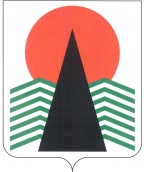 АДМИНИСТРАЦИЯ  НЕФТЕЮГАНСКОГО  РАЙОНАпостановлениег.НефтеюганскО внесении изменений в постановление администрации Нефтеюганского района от 18.08.2017 № 1407-па-нпа «Об оплате труда работников, предоставлении 
социальных гарантий и компенсаций работникам муниципального казенного 
учреждения «Управление по делам администрации Нефтеюганского района»В соответствии со статьями 144, 145 Трудового кодекса Российской 
Федерации, статьей 86 Бюджетного кодекса Российской Федерации, Федеральным законом от 06.10.2003 № 131-ФЗ «Об общих принципах организации местного 
самоуправления в Российской Федерации», Уставом муниципального образования Нефтеюганский район,  п о с т а н о в л я ю:Внести в постановление администрации Нефтеюганского района 
от 18.08.2017 № 1407-па-нпа «Об оплате труда работников, предоставлении 
социальных гарантий и компенсаций работникам муниципального казенного 
учреждения «Управление по делам администрации Нефтеюганского района» 
следующие изменения: Приложение № 2 к постановлению изложить в редакции согласно 
приложению № 1 к настоящему постановлению.Приложение № 6 к постановлению изложить в редакции согласно 
приложению № 2 к настоящему постановлению.Настоящее постановление подлежит официальному опубликованию 
в газете «Югорское обозрение» и размещению на официальном сайте органов 
местного самоуправления Нефтеюганского района.Настоящее постановление вступает в силу после официального 
опубликования и применяется с 01.12.2017.Контроль за выполнением постановления возложить на директора 
департамента финансов – заместителя главы Нефтеюганского района М.Ф.Бузунову.Глава района							Г.В.ЛапковскаяПриложение № 1к постановлению администрации Нефтеюганского районаот 10.11.2017 № 2025-па-нпаРАЗМЕРЫдолжностных окладов работников муниципального казенного учреждения «Управление по делам администрации Нефтеюганского района»Должности работников, не отнесенных к профессиональным квалификационным группамПриложение № 2к постановлению администрации Нефтеюганского районаот 10.11.2017 № 2025-па-нпаРАЗМЕРЫдолжностных окладов рабочих муниципального казенного учреждения«Управление по делам администрации Нефтеюганского района»10.11.2017№ 2025-па-нпа№ 2025-па-нпа№п/пКвалификационный уровеньНаименованиедолжностейДолжностные оклады,рублей1.Профессиональные квалификационные группы общеотраслевых должностей работниковПрофессиональные квалификационные группы общеотраслевых должностей работниковПрофессиональные квалификационные группы общеотраслевых должностей работников1.1.Профессиональная квалификационная группа«Общеотраслевые должности служащих первого уровня»Профессиональная квалификационная группа«Общеотраслевые должности служащих первого уровня»Профессиональная квалификационная группа«Общеотраслевые должности служащих первого уровня»1.1.1.1 квалификационный уровеньделопроизводитель49241.2.Профессиональная квалификационная группа«Общеотраслевые должности служащих второго уровня»Профессиональная квалификационная группа«Общеотраслевые должности служащих второго уровня»Профессиональная квалификационная группа«Общеотраслевые должности служащих второго уровня»1.2.1.1 квалификационный уровеньсекретарь руководителя55121.2.2.1 квалификационный уровеньтехник56161.2.3.2 квалификационный уровеньзаведующий складом 70721.3.Профессиональная квалификационная группа«Общеотраслевые должности служащих третьего уровня»Профессиональная квалификационная группа«Общеотраслевые должности служащих третьего уровня»Профессиональная квалификационная группа«Общеотраслевые должности служащих третьего уровня»1.3.1.2 квалификационный уровеньинженер по автоматизированным 
системам II категории73501.3.2.3 квалификационный уровеньинженер I категории80711.3.3.3 квалификационный уровеньюрисконсульт I категории80711.3.4.4 квалификационный уровеньведущий бухгалтер92221.3.5.4 квалификационный уровеньведущий экономист92221.3.64 квалификационный уровеньведущий юрисконсульт92221.4.Профессиональная квалификационная группа«Общеотраслевые должности служащих четвертого уровня»Профессиональная квалификационная группа«Общеотраслевые должности служащих четвертого уровня»Профессиональная квалификационная группа«Общеотраслевые должности служащих четвертого уровня»1.4.1.1 квалификационный уровеньначальник отдела10387№ п/пНаименование должностейДолжностной оклад,руб.1.Специалист по снабжению55472.Специалист по закупкам92223.Главный специалист92224.Заместитель начальника отдела(хозяйственный отдел)79045.Заместитель начальника отдела 96726.Заместитель руководителя контрактной службы96727.Начальник службы договоров и выдачи документов86328.Руководитель контрактной службы103879.Заместитель директора1248010.Заместитель главного бухгалтера1393611.Главный бухгалтер1615512.Директор20072№п/п№п/пКвалификационныйуровеньНаименование должностейНаименование должностейДолжностной оклад,руб.Должностной оклад,руб.1.Профессиональная квалификационная группа«Общеотраслевые профессии рабочих первого уровня»Профессиональная квалификационная группа«Общеотраслевые профессии рабочих первого уровня»Профессиональная квалификационная группа«Общеотраслевые профессии рабочих первого уровня»Профессиональная квалификационная группа«Общеотраслевые профессии рабочих первого уровня»Профессиональная квалификационная группа«Общеотраслевые профессии рабочих первого уровня»1.1.1 квалификационный уровень1 квалификационный уровеньгардеробщик, дворник, рабочий 
по комплексному обслуживанию 
и ремонту зданий, уборщик 
служебных помещений 249624962.Профессиональная квалификационная группа«Общеотраслевые профессии рабочих второго уровня»Профессиональная квалификационная группа«Общеотраслевые профессии рабочих второго уровня»Профессиональная квалификационная группа«Общеотраслевые профессии рабочих второго уровня»Профессиональная квалификационная группа«Общеотраслевые профессии рабочих второго уровня»Профессиональная квалификационная группа«Общеотраслевые профессии рабочих второго уровня»2.1.1 квалификационный уровень1 квалификационный уровеньплотник43984398